Scanned by CamScanner Scanned by CamScanner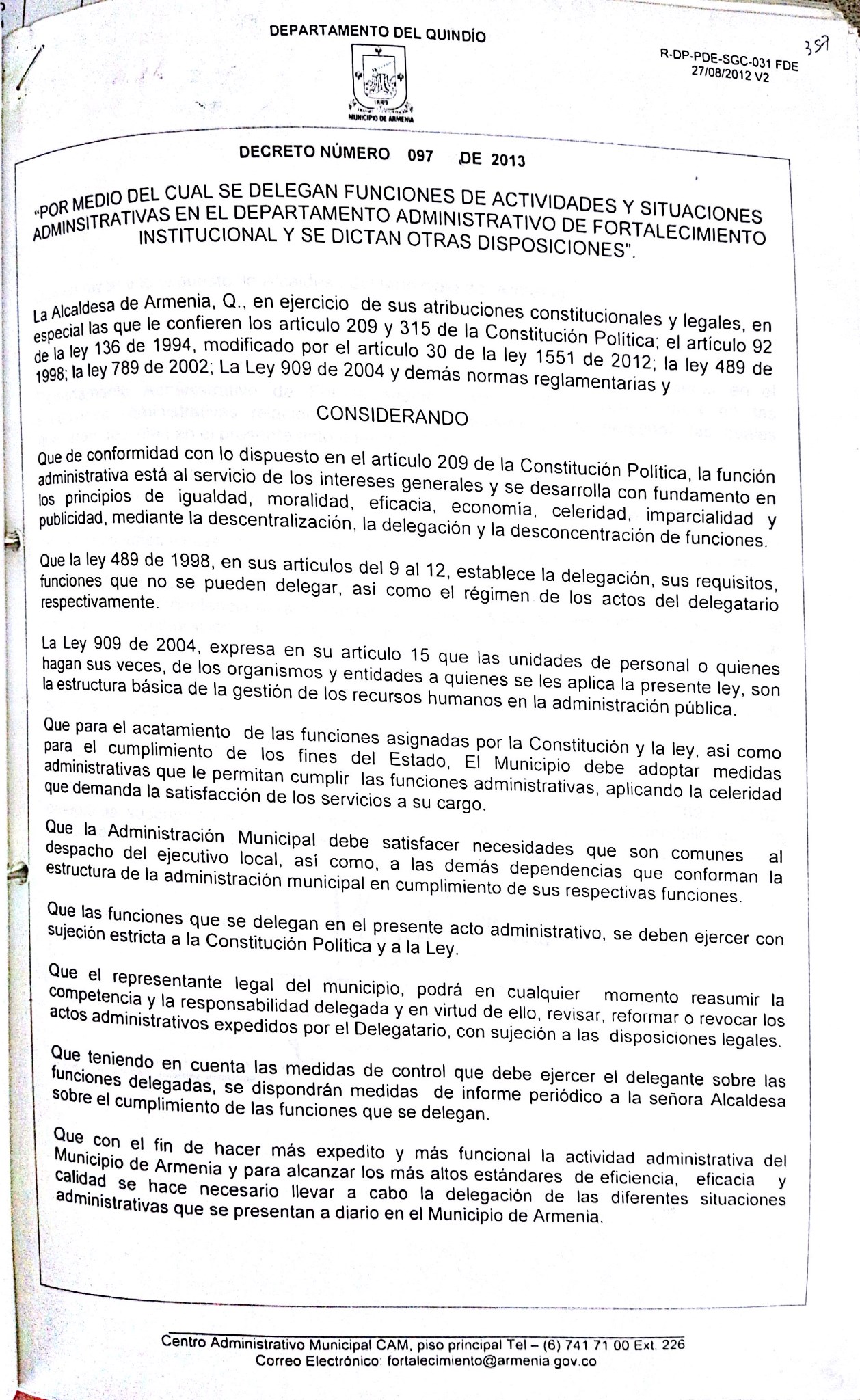 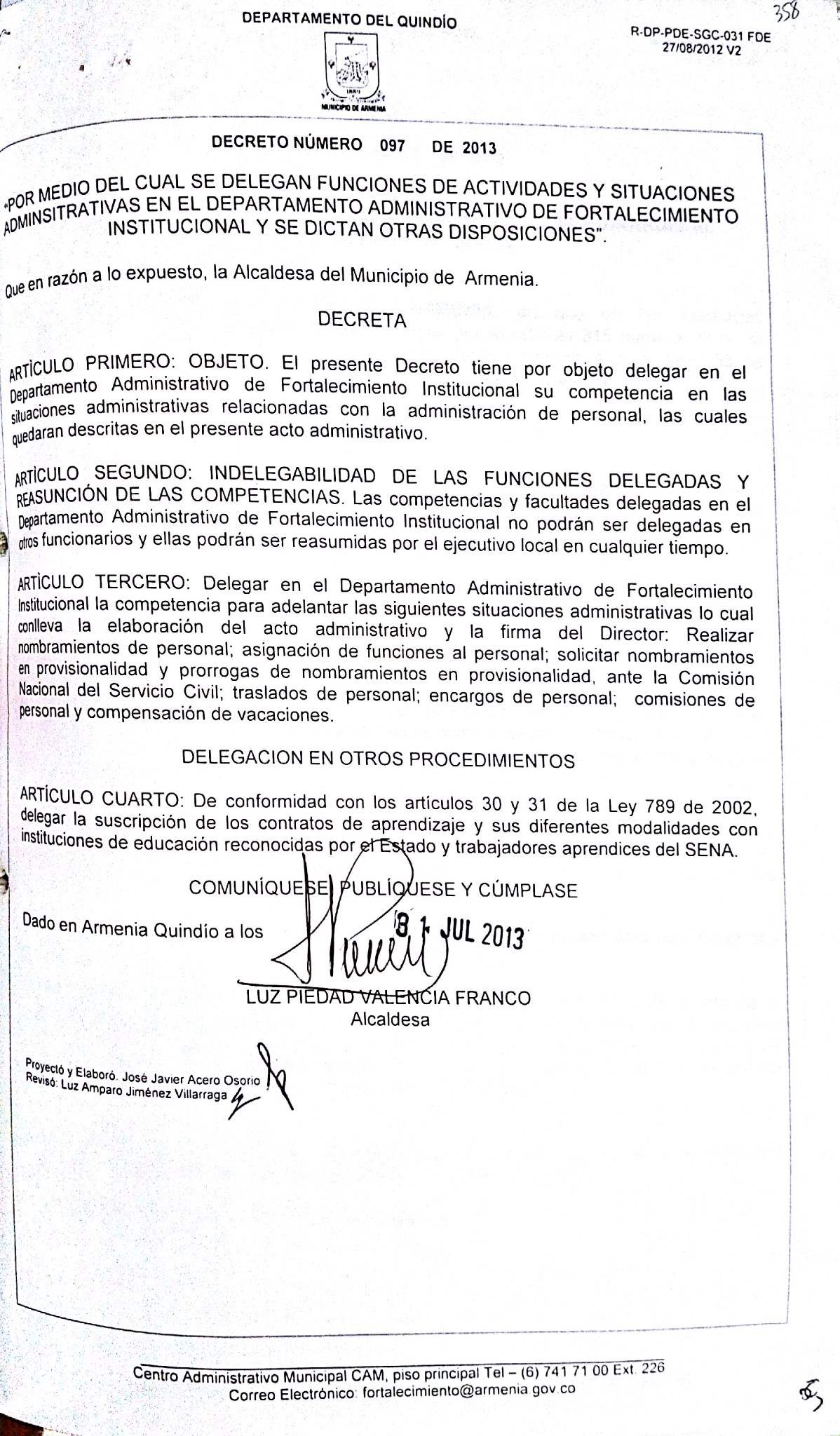 